VIGNESHWAR 				                                                            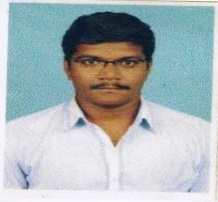 Email: vigneshwar.386393@2freemail.com APPLIED POSITION:  Seeking suitable Civil Supervisior/Engineer assignment with your esteemed organizationOBJECTIVE       Achieving the pinnacle of glory in innovative and challenging environment with courage, faith, and dedicated efforts channelized with right attitude in a professional wayCARRIER SUMMARY      Experience in Civil Supervisor of Construction activities over 7 years of bridge and slip form work and invaluable experience with industrial installations in domestic knowledge and understanding of good strategic appreciation and vision able to build and implement sophisticated plans with a proven track record of achieving targets. Projects start of layout and excavation, backfilling and compaction, formworks, reinforcing steel bars and concrete works, grouting and structural steel erection & Execution of work as per the requirement by the different nationalWORK EXPERIENCEPROFESSIONAL SYNOPSISNO: 1                Company     :  PKM & CO    Project         :  Tamilnadu Highways Department    Position        :  Site EngineerPeriod        :  From January 2011 to till dateNO: 2                Company     :  Pachayaye Silos Construction Pvt Ltd               Project	      :  Cethar Vessels & Ramco    Position       :  Site Engineer	    Period          :  From June 2009 to December 2010 DUTIES & RESPONSIBILITIES Planning the work and efficiently organizing the plant and site facilities in order to meet an agreed programmed of deadlinesLiaising with consultants or sub-contractors engaged in the projectAttending regular meetings with clients, architects and consultants, and keeping them informed of progressSupervising and monitoring the site labor force and monitoring the work of any subcontractors Overseeing quality control and safety matters on the site, and ensuring that RegulationResolving any unexpected technical difficulties and other problems that may be arise to handing over to the client after completion of workUpdating marking and leveling works Checking drawings, quantities and ensuring that the calculations are accurate for the workOverseeing the selection and requirements of materials for use in the Construction agreeing prices for itemsExecution of works as per Contract Document, Project Layout and approved drawingPreparing Sub-contracting bills on weekly basisAllocation of labors according to the sequence of worksKEY PROJECT EXECUTEDTrichy (Thiruvanaikovil ) ROBThe bridge contain 42 spanEach have 23m span Carriage way 7.5 meterIt will be context ya three roadThe rotary decks will connect ya three roads Trichy (Pratiyur) road workTotal 1365m road work for widening 3.75 to 5.5mWidening with gsb and wmm for widening areaIncluding single row pipe culvert 3nosSingle cell box culvert 1nosOver picking old by surface and put wmm 15cm laying through paverOver bm 5cm thick and BC 3cm thickKern logistics Pvt LTD3.5 kilometers compound wall around the hole areaThe paver block will fixed  through 500meter squareUnder internal fencing will be fixed through 1000metersWave bridges will be constructedNew road will be formed for 1 kilometersTrichy ( Tollgate) to Musiri road workFor a kilometer of 20/0 - 22/0  two kilometers Road picking Wet mix laying using paverDBM 7 cm and BC 4 cm Dindigul – Karur ROB BridgeThis bridge work located on dindigul- karur bye passes750m length and 19 piers, pier caps, with 2 abutments. And also 20 decksAbutments are joined in RE panel work in 150mAnd also road works, drainage worksROAD WORK4km of EARTHWORK,GSB,WMM,DBM,BC 750m Cauvery bridge using asphalt bitumen work and BCColeroon HLB Bridge:Work constructed in Tirchy coleroon High Level Bridge, located in near Sri RangamThis bridge constructed using Bow String Method; total length of bridge is 1 km with both side approachesEach span of 33 m length and 24 numbers of Arches, two abutments, retaining walls, drainage works, road worksAlso using post tensioning works Tam Grouting the cables for tensing purposeCauvery South Bank ROB Bridge:Work constructed in trichy south bank Railway Over BridgeThis ROB bridges each span of 15 m length in two sides, number of span 30Sub works of subway, road works, retaining walls and revetments  ARAN Coal Power Plant Slip Form Works:This plant works constructed in Sathisgar4 numbers of silos in the plant, each one Height of silo is 40 m Diameter of silo is 25m, inverted cone also provided RAMCO CEMENTS:This plant works constructed in valzpadi, selam3 numbers of silos in the plant each one height of silo is 60 mDiameters of silos are 25 m and 45 m, also contain coneFissure grouting for the silos for all purposesSKILLSFamiliar with AutoCAD Excellent problem solving and analytical skillsAble to operate Microsoft office tools such as word, power point, excel and accessEfficient management and organizational skillsGood communication and writing skillsOpen minded and able to work in complex projects and environmentACADEMIC DETAILSDiploma in Civil Engineering (DCE) - October 2009 at M.I.E.T TrichyTamilnadu, IndiaPERSONAL TRIATSFast learner, can work effectively and successfully as an individual as well as with a teamCan work with dedication and sincerity for the welfare of the companyExcellent communication and writing skillsInterest on understanding and implementing latest techniquesPERSONAL DETAILSDate of Birth               :  27 August 1991Nationality                   :  Indian	Marital Status              :  UnmarriedLanguages Known        :  English, Hindi and Tamil